南種子町移住定住促進住宅整備事業様式集（案）２０２２年９月２０日２０２２年１０月３日　改訂南種子町目　　次１．提案書の記載要領------------------------------------------------------　１２．提出書類--------------------------------------------------------------　１３．募集要項等説明会及び質問に関する様式集--------------------------------　５（様式１－１）募集要項等説明会参加申込書--------------------------------　６（様式１－２）募集要項等に係る質問書------------------------------------　７（様式１－３）事前調査申請書--------------------------------------------　８４．参加表明書・参加資格確認申請書類に関する様式集（１次審査）------------　９（様式２－１）参加表明書------------------------------------------------１０（様式２－２）応募グループの構成員等表----------------------------------１１（様式２－３）委任状（応募グループの各構成員から代表企業への委任状）----１３（様式２－４）委任状（代表企業内）--------------------------------------１４（様式２－５）参加資格確認申請書----------------------------------------１５（様式２－６）応募グループの構成員等（協力企業含む）の概要--------------１６（様式２－７）代表企業・応募企業の応募資格要件に関する書類--------------１７（様式２－８）設計・工事監理に当たる者の応募資格要件に関する書類--------１８（様式２－９）建設に当たる者の応募資格要件に関する書類------------------１９（様式２－10）同種事業実績----------------------------------------------２０５．応募辞退に関する様式集------------------------------------------------２１（様式３－１）応募辞退届------------------------------------------------２２６．提案書に関する様式集（２次審査）--------------------------------------２３（様式４－１）提案書提出届----------------------------------------------２４（様式４－２）事業用地貸付条件に関する確認書----------------------------２５（様式４－３）提出書類確認一覧------------------------------------------２６＜提案書書式＞（様式５－１）提案書表紙／目次------------------------------------------２８（様式５－２）金額提案書------------------------------------------------２９（様式５－３）事業費内訳書----------------------------------------------３０（様式５－４）資金調達計画の安定性--------------------------------------３１（様式５－５）事業実施体制----------------------------------------------３２（様式５－６）リスクへの対応に関する事項--------------------------------３３（様式５－７）計画概要--------------------------------------------------３４（様式５－８）各用地の配置計画------------------------------------------３５（様式５－９）住棟計画（躯体・外観・住棟内の安全性等）------------------３６（様式５－10）住戸計画（間取・設備・内装等）----------------------------３７（様式５－11）全体工程・施工計画----------------------------------------３８（様式５－12）工事の安全及び周辺環境等への配慮--------------------------３９（様式５－13）ライフサイクルコスト計画・地域経済への配慮----------------４０（様式５－14）特に強調したい工夫等--------------------------------------４１１.提案書の記載要領（１）　提案書は，募集要項等に記載の条件を踏まえた上で作成すること。（２）　提案書の作成に当たっては，文章で明瞭・簡潔にまとめ，項目によっては文章を補完するため写真やイラスト，イメージ図等を用いて分かり易く表現すること。（３）　言語は日本語とし，文章は全て横書きとする。ただし，図，表，イラスト等，文章を補完するために添付する資料は除く。（４）　記載する文字の種類は，フォントが 10.5pt～12pt，MS 明朝，MS ゴシック体を基本とする。（５）　提案書は正本，副本を作成する。正本は，企業名を記入すること。副本は，参加グループ名，企業名，住所，企業ロゴマーク等，参加企業が特定できる内容の記載は一切しないこと。なお，副本に参加グループ，参加企業が特定できる内容の記載が明らかになった場合は，失格とする。（６）　各様式及び設計図書は，片面印刷とする。（７）　提案書は，各様式において別途規定する場合を除き，Ａ４判縦（Ａ３判指定はＡ４判に折込み）で作成することを基本とし，普通紙を使用すること。（８）　応募手続きの各段階で提出する書類，部数及び取りまとめ方法は「２．提出書類」に記載。（９）　様式集に示される注意書きや記入要領，制限枚数等の指示は必ず守ること。（10）　様式集に示される注意書きや記入要領，記載例，ページ等は転記する必要はない。２．提出書類応募手続きの各段階で提出する書類は以下の各表の通り。提出にあたっては，募集要項に記載されている，提出方法を守ること。また，各様式集に示される注意書きや記入要領，制限枚数等の指示は厳守すること。（１）　募集要項説明会等（募集要項説明会等の提出書類）（２）　１次審査書類（参加表明書・参加資格確認申請書類）ア　応募表明書等は，ホッチキス止めせずに取りまとめて提出すること。（３）　応募辞退届（４）　２次審査書類ア　提案提出届等（様式４－1～様式４－３）（ア）　提案提出届等は，ホッチキス止めせずに左綴りで取りまとめて，封筒に入れ提出すること。封印はしないこと。イ　事業提案書類（様式５－1～様式５－14）（ア）　提案書は，正本（企業名あり）１部，副本（企業名なし）１０部，合計１１部を提出すること。（イ）　提案書は，上記表の様式順に並べてＡ４版のファイルにＡ４版縦左綴じとし，ホッチキス止めはしないこと。（ウ）　ファイルの表には，①事業名，②正本／副本（副本は，”ｎ／１０”を入れること。）③募集参加番号，④応募者名を入れ，副本には，前記①～③を入れること。（エ）　提案書は，規定用紙を除き書式は自由とする。ただし，どの項目の提案か分かるように各提案書右肩に“（様式５－○）”及び募集参加資格適格通知書に記載されている募集参加番号を記載すること。また，各様式枚数が複数枚にわたる場合は，様式番号に枝番を付すこと。（オ）　各項目に記載された内容により，当該項目を評価する。（他項目に記載された内容は，当該項目として評価しないので注意すること。）（カ）　印刷は片面印刷とし，各ページの下中央にアラビア数字で通し番号を振ること。ウ　提案設計図書（様式６－１，様式６－２－ｎ～様式６－８－ｎ, 様式６－９）（ア）　提案設計図書は，提案書同様，正本１部，副本１０部，合計１１部を提出すること。（イ）　上記表の提案設計図書は，様式６－１の次に様式６－２～６－８を用地毎に番号順に並べ(一用地分の設計図書)，これを1式とし，６用地別に作成し，提案概要書（公表用）の９は最後のページつけること。用地の順番は下記の通りとする。【用地の並び順】①用地番号１　平山 校区②用地番号２　茎永 校区③用地番号３　下中 校区④用地番号４　西之 校区⑤用地番号５　島間 校区⑥用地番号６　長谷 校区（ウ）　設計図書類は別冊とし，上記表の様式に並べて左側でＡ３版ファイルにＡ３版横左綴じとし，ホッチキス止めはしないこと。（エ）　設計図書には，左上または，下部中央に用地番号と校区名を入れること。（オ）　設計図書は提案書同様，右肩に募集参加資格適格通知書に記載されている募集参加番号を記載すること。（カ）　設計図書の表紙については，提案書表紙と同内容でＡ３横とする。（キ）　その他①設計図面は，製図に関係する日本工業規格に従うこと。②右下に図面名称を記入し，通し番号を振ること。エ　電子ファイル形式（CD-R）（ア）　CD-Rの提案書及び設計図書の正，副各一式を記録したものを１枚提出ること。（イ）　CD-Rへの記録は，PDF形式でAdobe Acrobat Reader 9.0で対応可能なバージョンとすること。なお，CD-Rはプラスチックケースに収納し，ケース及びCD-Rの表面には，「南種子町移住定住促進住宅整備事業提案書」の文字及び募集参加番号が記載されたラベルを貼付すること。（ウ）　電子ファイルは必ずウィルスチェックを行った後，提出すること。応募者から提出された電子ファイルがウィルスに感染していると判明した場合は，当該応募者を失格とする。３．募集要項等説明会及び質問に関する様式集募集要項等説明会参加申込書　　年　　月　　日鹿児島県熊毛郡南種子町長　殿２０２２年９月２８日（水）に開催される「南種子町移住定住促進住宅整備事業」に係る説明会に応募します。　※質問の入力は，Excelファイル「様式集（案）」の「様式1-2-1公募文書関係」シート,「様式1-2-2契約書関係」シートに入力すること。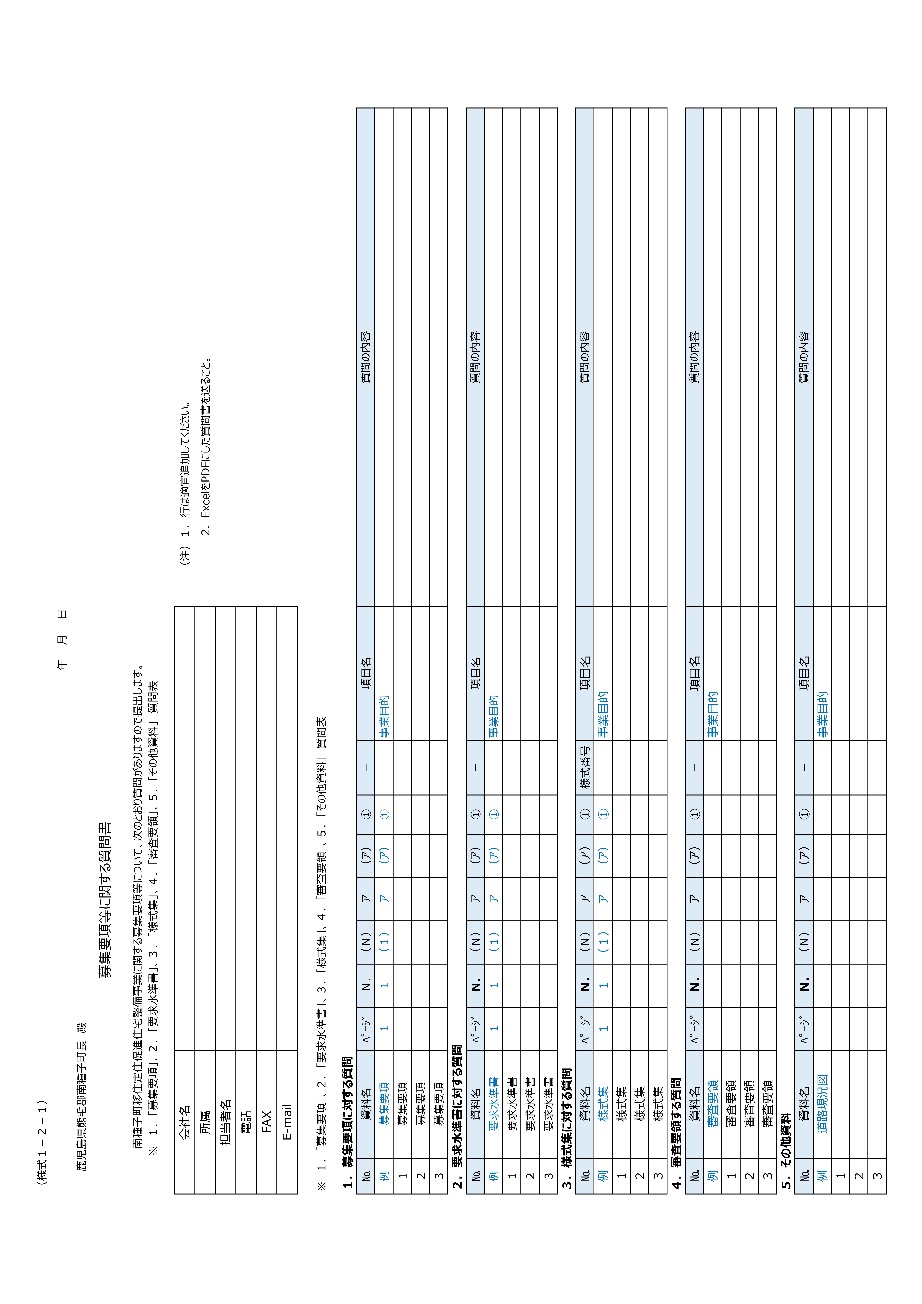 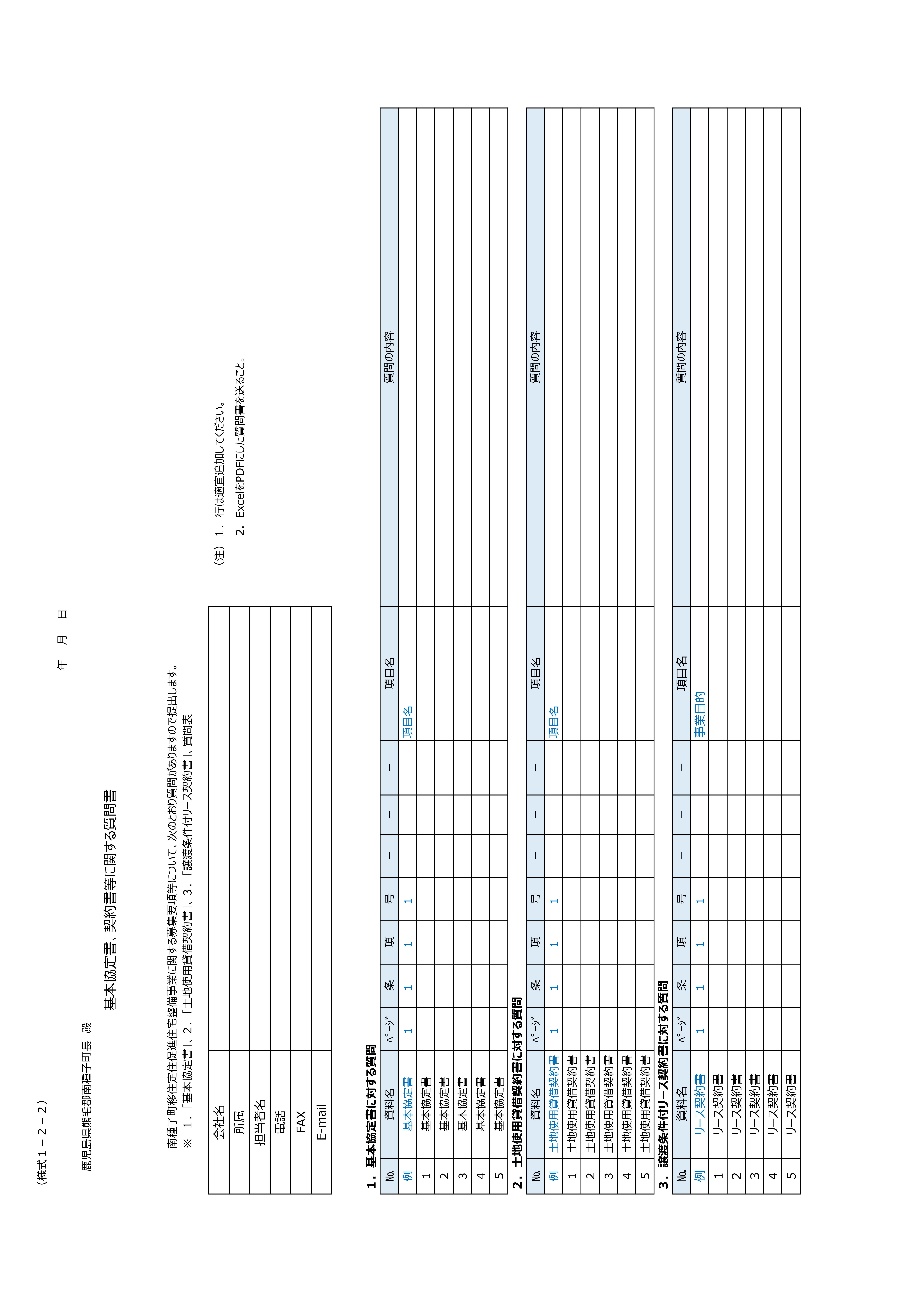 事前調査申請書　　年　　月　　日　鹿児島県熊毛郡南種子町長　殿「南種子町移住定住促進住宅整備事業」に係る事前調査を下記のとおり申請します。※　各民間事業者等の単位で提出してください。なお，事前調査者の氏名，所属・役職，電話番号，ファックス番号，メールアドレスの欄には，代表となる１名の方に関する記入のみで結構です。４．参加表明書・参加資格確認申請書類に関する様式集（１次審査）　　年　　月　　日参 加 表 明 書鹿児島県熊毛郡南種子町長　殿グループ名称：　　　　　　　　　　　　　　　　　（代表企業）代表者　　　　商号又は名称：　　　　所 　在　 地：　　　　役　　　　職：　　　　代 　表 　者：　　　　　　　　　　　　　　　　　印担当者　氏　　　名：　　　　　　　　　　　　　　　所　　　属：　　　　　　　　　　　　　　　電　　　話：　　　　　　　　　　　　　　　Ｆ　Ａ　Ｘ：　　　　　　　　　　　　　　　e-mail　　：　　　　　　　　　　　　　２０２２年９月２０日付けで公募のありました「南種子町移住定住促進住宅整備事業」の提案募集に応募することを「応募グループの構成員等表（様式２－２）」及び「委任状（様式２－３）」を添えて表明します。なお，どの企業も他の応募グループの構成員として「南種子町移住定住促進住宅整備事業」の公募に応募しないことを誓約します。また，構成員は，本募集要項に定められている応募者の資格を満たしていること，本申請書の添付書類の記載事項が事実と相違ないことを誓約します。　※　様式２－４の委任状が必要な場合は、「委任状（様式２－４）」も合わせて提出すること。応募グループの構成員等表グループ名称：　　　　　　　　　　　　　　　　　年　　月　　日委任状（応募グループの各構成員から代表企業への委任状）　鹿児島県熊毛郡南種子町長　殿グループ名称：　　　　　　　　　　　　　　　　　構成員　　　商号又は名称：　　　　　　所 　在　 地：　　　　　　代 　表 　者：　　　　　　　　　　　　　　　　　印構成員　　　商号又は名称：　　　　　　所 　在　 地：　　　　　　代 　表 　者：　　　　　　　　　　　　　　　　　印構成員　　　商号又は名称：　　　　　　所 　在　 地：　　　　　　代 　表 　者：　　　　　　　　　　　　　　　　　印　私は，下記の代表企業代表者を代理人と定め，参加表明書の提出日から譲渡条件付リース契約締結までの期間，「南種子町移住定住促進住宅整備事業」に係る鹿児島県熊毛郡南種子町との契約等について，次の権限を委任します。受任者【代表企業】　　　　商号又は名称：　　　　所　 在 　地：　　　　役　 職 　名：　　　　代　 表 　者：　　　委任事項　　　　１　下記事業に関する提案応募への参加表明について　　　　２　下記事業に関する提案応募の参加資格審査申請について　　　　３　下記事業に関する提案応募の応募辞退について　　　　４　下記事業に関する提案応募への応募及び提案について事業名　南種子町移住定住促進住宅整備事業　　年　　月　　日委任状（代表企業内）　鹿児島県熊毛郡南種子町長　殿グループ名称：　　　　　　　　　　　　　　　　　（代表企業）代表者　　　　商号又は名称：　　　　所 　在　 地：　　　　役　　　　職：　　　　代 　表 　者：　　　　　　　　　　　　　　　　　印　私は，下記の者を代理人と定め，参加表明書の提出日から契約締結までの期間，「南種子町移住定住促進住宅整備事業」に係る鹿児島県熊毛郡南種子町との契約等について，次の権限を委任します。受任者　　　　　　商号又は名称：　　　　所　 在 　地：　　　　役　 職 　名：　　　　代　 表 　者：　　　委任事項　　　　１　下記事業に関する提案応募への参加表明について　　　　２　下記事業に関する提案応募の参加資格審査申請について　　　　３　下記事業に関する提案応募の応募辞退について　　　　４　下記事業に関する提案応募への応募及び提案について事業名　南種子町移住定住促進住宅整備事業　　年　　月　　日参 加 資 格 確 認 申 請 書鹿児島県熊毛郡南種子町長　殿グループ名称：　　　　　　　　　　　　　　　　　（代表企業）代表者　　　　商号又は名称：　　　　所 　在　 地：　　　　役　　　　職：　　　　代 　表 　者：　　　　　　　　　　　　　　　　　印担当者　氏　　　名：　　　　　　　　　　　　　　　所　　　属：　　　　　　　　　　　　　　　電　　　話：　　　　　　　　　　　　　　　Ｆ　Ａ　Ｘ：　　　　　　　　　　　　　　　e-mail　　：　　　　　　　　　　　　２０２２年９月２０日付で公表された「南種子町移住定住促進住宅整備事業」の提案募集の参加資格の確認を，「応募グループの構成員等（協力企業含む）の概要（様式２－６）」，「応募資格要件に関する書類（様式２－７～９）」と同様式に添付される資料を添えて申請します。なお，どの企業も他の応募グループの構成員として「南種子町移住定住促進住宅整備事業」の公募に応募しないことを誓約します。　また，「募集要項」３．応募参加者が備えるべき参加要件（３）応募企業，応募グループの構成員及び協力企業に共通の参加資格制限」に示される事項に該当しない者であること，本申請及び添付書類の全ての記載事項については，事実と相違ないことを誓約します。　　年　　月　　日応募グループの構成員等（協力企業含む）の概要グループ名称　：　　　　　　　　　　　　　　代表企業・応募企業の応募資格要件に関する書類〔代表企業・応募企業〕商号又は名称：所　在　地  ：　　　　　　　　　　　　　　　　　　　　　　　　　　　　印【提出書類】１．代表企業・応募企業の決算報告書（単体及び連結，直近３か年）設計・工事管理に当たる者の応募資格要件に関する書類〔設計・工事監理企業〕商号又は名称：所　在　地  ：　　　　　　　　　　　　　　　　　　　　　　　　　　　　印【提出書類】１．設計・工事監理業務を行う企業の決算報告書（単体及び連結，直近３か年。）　　※代表企業・応募企業が設計業務を行う場合は不要です。２．建築士法（昭和25年法律第202号）第23条の規定に基づく，一級建築士事務所の登録を証する書類。３．直近１０年以内に，ＲＣの共同住宅の設計実績があると証明する書類。建設に当たる者の応募資格要件に関する書類〔建設企業〕商号又は名称：所　在　地  ：　　　　　　　　　　　　　　　　　　　　　　　　　　　　印【提出書類】１．建設業務を行う企業の決算報告書（単体及び連結，直近３か年）　　※代表企業・応募企業が建設業務を行う場合は不要です。２．建設業法（昭和24年法律第100号）第３条第１項の規定により，建築一式工事につき特定建設業の許可を受けた者であることを証する書類。３．直近１０年以内に，鉄筋コンクリート造りの建設実績があると証明する書類。同種事業実績〔企業〕商号又は名称　：        所   在   地　：        代　表　者　名：                   　　     　　印※　実績は完成を条件とし，施工証明書または契約書並びに仕様書，図面等規模のわかる書類の写しを添付してください。５．応募辞退に関する様式集　　年　　月　　日応 募 辞 退 届鹿児島県熊毛郡南種子町長　殿グループ名称：　　　　　　　　　　　　　　　　　（代表企業）代表者　　　　商号又は名称：　　　　所 　在　 地：　　　　役　　　　職：　　　　代 　表 　者：　　　　　　　　　　　　　　　　　印担当者　氏　　　名：　　　　　　　　　　　　　　　所　　　属：　　　　　　　　　　　　　　　電　　　話：　　　　　　　　　　　　　　　Ｆ　Ａ　Ｘ：　　　　　　　　　　　　　　　e-mail　　：　　　　　　　　　　　　２０２２年９月２０日付で公表された「南種子町移住定住促進住宅整備事業」の提案募集について，応募を辞退します。辞退理由６．提案書に関する様式集（２次審査）　　年　　月　　日提 案 書 提 出 届鹿児島県熊毛郡南種子町長　殿グループ名称：　　　　　　　　　　　　　　　　　（代表企業）代表者　　　　商号又は名称：　　　　所 　在　 地：　　　　役　　　　職：　　　　代 　表 　者：　　　　　　　　　　　　　　　　　印担当者　氏　　　名：　　　　　　　　　　　　　　　所　　　属：　　　　　　　　　　　　　　　電　　　話：　　　　　　　　　　　　　　　Ｆ　Ａ　Ｘ：　　　　　　　　　　　　　　　e-mail　　：　　　　　　　　　　　　２０２２年９月２０日付で公表された南種子町移住定住促進住宅整備事業の提案募集について提案書を提出します。　　年　　月　　日事業用地貸付条件に関する確認書鹿児島県熊毛郡南種子町長　殿グループ名称：　　　　　　　　　　　　　　　　　（代表企業）代表者　　　　商号又は名称：　　　　所 　在　 地：　　　　役　　　　職：　　　　代 　表 　者：　　　　　　　　　　　　　　　　　印担当者　氏　　　名：　　　　　　　　　　　　　　　所　　　属：　　　　　　　　　　　　　　　電　　　話：　　　　　　　　　　　　　　　Ｆ　Ａ　Ｘ：　　　　　　　　　　　　　　　e-mail　　：　　　　　　　　　　　　２０２２年９月２０日付で公表された「南種子町移住定住促進住宅整備事業」の提案に対する本提出書類の一式は，「募集要項」・「要求水準書」（添付資料を含む。）等に規定された要求水準と同等又はそれ以上の水準であることを誓約します。　　年　　月　　日提 出 書 類 確 認 一 覧グループ名称：　　　　　　　　　　　　　　　南種子町移住定住促進住宅整備事業に関する提案書（正本／副本（ｎ／１０））―　目　次　―金額提案書　　年　　月　　日鹿児島県熊毛郡南種子町長　殿件名：　南種子町移住定住促進住宅整備事業◆リース料総額（①，②，③，④，⑤，⑥の合計金額）◆　用地別リース料明細各用地にかかる毎月のリース料　上記のとおり，２０２２年９月２０日付で公表された「南種子町移住定住促進住宅整備事業」の「募集要項」他「要求水準書」，「審査要項」「様式集」及び「基本協定書」等公表文章の内容を承諾の上，金額提案します。上記金額をもって標記の事業を実施します。〔代表企業〕　商号又は名称                                     所    在    地                                     代　表　者　名                   　　     　　㊞ 〔代理人の場合〕住所氏名                  　　   　　　 　  　　㊞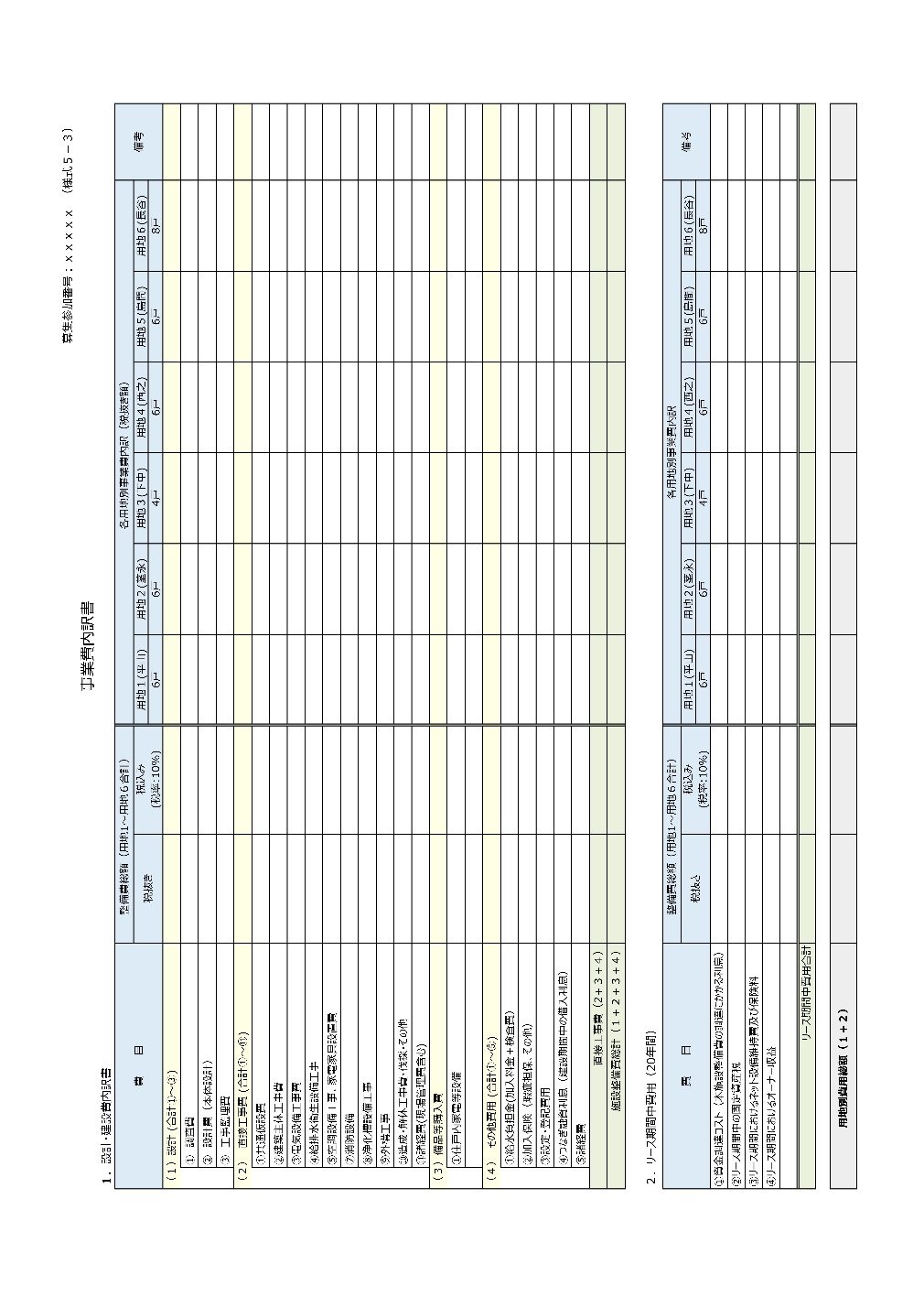 事業費内訳書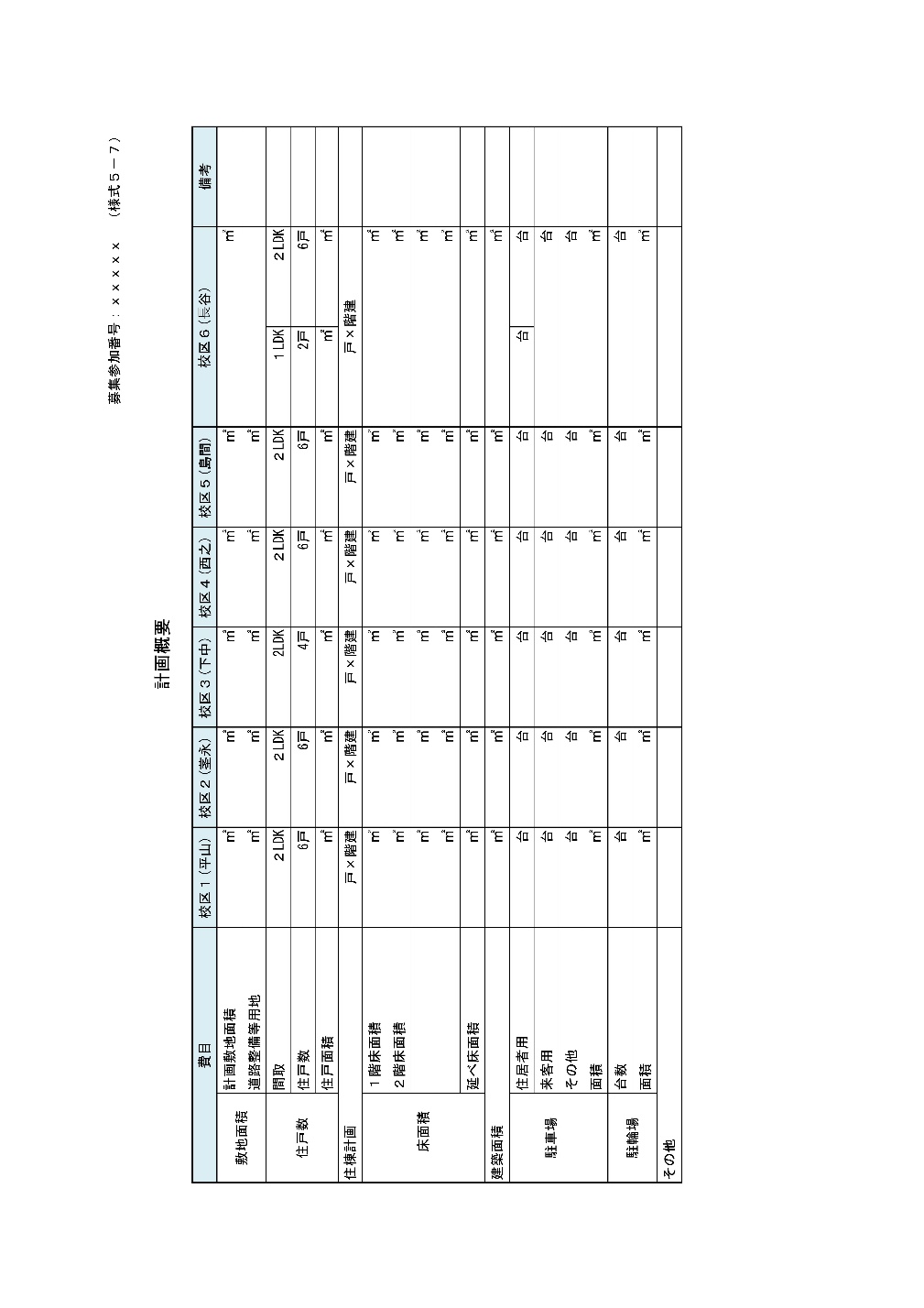 計画概要募集要項説明会等の提出書類募集要項説明会等の提出書類募集要項説明会等の提出書類書類名称様式番号提出部数募集要項等説明会参加申込書様式１－１１部募集要項等に係る質問書様式１－２１部事前調査申請書様式１－３１部１次審査書類１次審査書類１次審査書類書類名称様式番号提出部数参加表明書様式２－１各１部応募グループの構成員等表様式２－２各１部委任状（応募グループの各構成員から代表企業への委任状）様式２－３各１部委任状（代表企業内）様式２－４各１部参加資格確認申請書様式２－５各１部応募グループの構成員等（協力企業含む）の概要様式２－６各１部代表企業・応募企業の応募資格要件に関する書類様式２－７各１部設計・工事監理に当たる者の応募資格要件に関する書類様式２－８各１部建設に当たる者の応募資格要件に関する書類様式２－９各１部同種事業実績様式２－10各１部応募辞退届応募辞退届応募辞退届書類名称様式番号提出部数応募辞退届様式３－１１部２次審査書類２次審査書類２次審査書類２次審査書類２次審査書類２次審査書類２次審査書類No.書類の様式書類の様式書類の様式様式番号用紙サイズ枚数制限枚数制限提案提出届等提案提出届等提案提出届等提案提出届等提案提出届等提案提出届等提案提出届等１提案書提出届提案書提出届提案書提出届様式４－１規定用紙――２事業用地貸付条件に関する確認書事業用地貸付条件に関する確認書事業用地貸付条件に関する確認書様式４－２規定用紙――３提出書類確認一覧提出書類確認一覧提出書類確認一覧様式４－３規定用紙――事業提案書類事業提案書類事業提案書類事業提案書類事業提案書類事業提案書類事業提案書類１提案書表紙／目次提案書表紙／目次提案書表紙／目次様式５－１規定用紙――２金額提案書金額提案書金額提案書様式５－２規定用紙――３事業費内訳書事業費内訳書事業費内訳書様式５－３規定用紙――４資金調達計画の安定性資金調達計画の安定性資金調達計画の安定性様式５－４Ａ４縦１枚１枚５事業実施体制事業実施体制事業実施体制様式５－５Ａ４縦２枚２枚６リスクへの対応に関する事項リスクへの対応に関する事項リスクへの対応に関する事項様式５－６Ａ４縦２枚２枚７計画概要計画概要計画概要様式５－７規定用紙――８各用地の配置計画各用地の配置計画各用地の配置計画様式５－８Ａ４縦６枚６枚９住棟計画（躯体・外観・住棟内の安全性等）住棟計画（躯体・外観・住棟内の安全性等）住棟計画（躯体・外観・住棟内の安全性等）様式５－９Ａ４縦２枚２枚10住戸計画（設備・内装等）住戸計画（設備・内装等）住戸計画（設備・内装等）様式５－10Ａ４縦２枚２枚11全体工程・施工計画全体工程・施工計画全体工程・施工計画様式５－11Ａ４縦１枚１枚12工事の安全及び周辺環境等への配慮工事の安全及び周辺環境等への配慮工事の安全及び周辺環境等への配慮様式５－12Ａ４縦２枚２枚13ライフサイクルコスト計画・地域経済への配慮ライフサイクルコスト計画・地域経済への配慮ライフサイクルコスト計画・地域経済への配慮様式５－13Ａ４縦２枚２枚14特に強調したい工夫等特に強調したい工夫等特に強調したい工夫等様式５－14Ａ４縦２枚２枚提案設計図書提案設計図書提案設計図書提案設計図書提案設計図書提案設計図書提案設計図書１設計図書表紙／目次設計図書表紙／目次設計図書表紙／目次様式６－１Ａ３横――２全体配置図用地別に作成（６用地）※ｎ用地番号用地別に作成（６用地）※ｎ用地番号様式６－２－ｎＡ３横――３外観透視図（鳥瞰図）用地別に作成（６用地）※ｎ用地番号用地別に作成（６用地）※ｎ用地番号様式６－３－ｎＡ３横――４外観透視図（目線）用地別に作成（６用地）※ｎ用地番号用地別に作成（６用地）※ｎ用地番号様式６－４－ｎＡ３横――５各階平面図用地別に作成（６用地）※ｎ用地番号用地別に作成（６用地）※ｎ用地番号様式６－５－ｎＡ３横――６立面図（４面）用地別に作成（６用地）※ｎ用地番号用地別に作成（６用地）※ｎ用地番号様式６－６－ｎＡ３横――７間取図用地別に作成（６用地）※ｎ用地番号用地別に作成（６用地）※ｎ用地番号様式６－７－ｎＡ３横――８仕上げ表用地別に作成（６用地）※ｎ用地番号用地別に作成（６用地）※ｎ用地番号様式６－８－ｎＡ３横――９提案概要書（公表用）様式６－９Ａ３横――その他その他その他その他その他その他その他１提案書電子媒体（CD-R）提案書電子媒体（CD-R）本事業で提出した提案書類等の全電子データを保存したもの。形式はPDFとする。本事業で提出した提案書類等の全電子データを保存したもの。形式はPDFとする。本事業で提出した提案書類等の全電子データを保存したもの。形式はPDFとする。本事業で提出した提案書類等の全電子データを保存したもの。形式はPDFとする。本事業で提出した提案書類等の全電子データを保存したもの。形式はPDFとする。会社名所在地所属・役職担当者氏名電話番号ファックス番号メールアドレス応募人数会社名所在地所属・役職担当者氏名電話番号ファックス番号メールアドレス事前調査の内容調査希望日時◆代表企業商号又は名称　：　　　　　　　　　　　　　　所 　在 　地　:　　　　　　　　　　　　　　　　役職・代表者名:　　　　　　　　　　　印担当者氏名：　　　　　　　　　　　　　　　　　所　属：　　　　　　　　　　　　　役職名：電　話：　　　　　　　　　　　　　ＦＡＸ：e-mail：＜担当業務又は役割＞◆構成員商号又は名称　：　　　　　　　　　　　　　　所 　在 　地　:　　　　　　　　　　　　　　　　役職・代表者名:　　　　　　　　　　　印担当者氏名：　　　　　　　　　　　　　　　　　所　属：　　　　　　　　　　　　　役職名：電　話：　　　　　　　　　　　　　ＦＡＸ：e-mail：＜担当業務又は役割＞商号又は名称　：　　　　　　　　　　　　　　所 　在 　地　:　　　　　　　　　　　　　　　　役職・代表者名:　　　　　　　　　　　印担当者氏名：　　　　　　　　　　　　　　　　　所　属：　　　　　　　　　　　　　役職名：電　話：　　　　　　　　　　　　　ＦＡＸ：e-mail：＜担当業務又は役割＞◆協力企業商号又は名称　：　　　　　　　　　　　　　　所 　在 　地　:　　　　　　　　　　　　　　　　役職・代表者名:　　　　　　　　　　　印担当者氏名：　　　　　　　　　　　　　　　　　所　属：　　　　　　　　　　　　　役職名：電　話：　　　　　　　　　　　　　ＦＡＸ：e-mail：＜担当業務又は役割＞商号又は名称　：　　　　　　　　　　　　　　所 　在 　地　:　　　　　　　　　　　　　　　　役職・代表者名:　　　　　　　　　　　印担当者氏名：　　　　　　　　　　　　　　　　　所　属：　　　　　　　　　　　　　役職名：電　話：　　　　　　　　　　　　　ＦＡＸ：e-mail：＜担当業務又は役割＞受任者使用印鑑印区分項目内容代表企業（応募企業）商号又は名称代表企業（応募企業）資本金代表企業（応募企業）従業員数代表企業（応募企業）業種・事業の概要代表企業（応募企業）売上高（直近３期分）前期:　　百万円　2期前:　　百万円　3期前:　　百万円代表企業（応募企業）税引き後利益（直近３期分）前期:　　百万円　2期前:　　百万円　3期前:　　百万円代表企業（応募企業）その他構成員商号又は名称構成員資本金構成員従業員数構成員業種・事業の概要構成員売上高（直近３期分）前期:　　百万円　2期前:　　百万円　3期前:　　百万円構成員税引き後利益（直近３期分）前期:　　百万円　2期前:　　百万円　3期前:　　百万円構成員その他協力企業商号又は名称協力企業資本金協力企業従業員数協力企業業種・事業の概要協力企業売上高（直近３期分）前期:　　百万円　2期前:　　百万円　3期前:　　百万円協力企業税引き後利益（直近３期分）前期:　　百万円　2期前:　　百万円　3期前:　　百万円協力企業その他事業(工事)名（所在地）発注者事業内容事業内容事業内容事業概要事業(工事)名（所在地）発注者用途戸数構造階数規模(延床面積)完成年月単独又はJV（出資比率）記入例○○住宅○○集合住宅３０戸RC造５階延2,100㎡2020年3月JV25%１２３４確認欄確認欄確認欄確認欄応募者応募者町町正本部数副本部数正本部数副本部数◇提案書チェック◇提案書チェック――――（様式４－１）提案書提出届（様式４－１）提案書提出届（様式４－２）事業用地貸付条件に関する確認書（様式４－２）事業用地貸付条件に関する確認書（様式４－３）提出書類確認一覧（様式４－３）提出書類確認一覧◇提案書書式◇提案書書式――――（様式５－１）提案書表紙／目次（様式５－１）提案書表紙／目次（様式５－２）金額提案書（様式５－２）金額提案書（様式５－３）事業費内訳書（様式５－３）事業費内訳書（様式５－４）資金調達計画の安定性（様式５－４）資金調達計画の安定性（様式５－５）事業実施体制（様式５－５）事業実施体制（様式５－６）リスクへの対応に関する事項（様式５－６）リスクへの対応に関する事項（様式５－７）計画概要（様式５－７）計画概要（様式５－８）各用地の配置計画（様式５－８）各用地の配置計画（様式５－９）住棟計画（躯体・外観・住棟内の安全性等）（様式５－９）住棟計画（躯体・外観・住棟内の安全性等）（様式５－10）住戸計画（間取・設備・内装等）（様式５－10）住戸計画（間取・設備・内装等）（様式５－11）全体工程・施工計画（様式５－11）全体工程・施工計画（様式５－12）工事の安全及び周辺環境等への配慮（様式５－12）工事の安全及び周辺環境等への配慮（様式５－13）ライフサイクルコスト計画･地域経済への配慮（様式５－13）ライフサイクルコスト計画･地域経済への配慮（様式５－14）特に強調したい工夫等（様式５－14）特に強調したい工夫等◇設計図書チェック◇設計図書チェック――――（様式６－１）設計図書表紙／目次（様式６－１）設計図書表紙／目次用地番号１（平山校区）用地番号１（平山校区）――――（様式６－２―１）全体配置図（様式６－３－１）外観透視図（鳥瞰図）（様式６－４－１）外観透視図（目線）（様式６－５－１）各階平面図（様式６－６－１）立面図（４面）（様式６－７－１）間取図（様式６－８－１）仕上げ表用地番号２（茎永校区）――――（様式６－２―２）全体配置図（様式６－３－２）外観透視図（鳥瞰図）（様式６－４－２）外観透視図（目線）（様式６－５－２）各階平面図（様式６－６－２）立面図（４面）（様式６－７－２）間取図（様式６－８－２）仕上げ表用地番号３（下中校区）――――（様式６－２―３）全体配置図（様式６－３－３）外観透視図（鳥瞰図）（様式６－４－３）外観透視図（目線）（様式６－５－３）各階平面図（様式６－６－３）立面図（４面）（様式６－７－３）間取図（様式６－８－３）仕上げ表用地番号４（西之校区）――――（様式６－２―４）全体配置図（様式６－３－４）外観透視図（鳥瞰図）（様式６－４－４）外観透視図（目線）（様式６－５－４）各階平面図（様式６－６－４）立面図（４面）（様式６－７－４）間取図（様式６－８－４）仕上げ表用地番号５（島間校区）――――（様式６－２―５）全体配置図（様式６－３－５）外観透視図（鳥瞰図）（様式６－４－５）外観透視図（目線）（様式６－５－５）各階平面図（様式６－６－５）立面図（４面）（様式６－７－５）間取図（様式６－８－５）仕上げ表用地番号６（長谷校区）――――（様式６－２―６）全体配置図（様式６－３－６）外観透視図（鳥瞰図）（様式６－４－６）外観透視図（目線）（様式６－５－６）各階平面図（様式６－６－６）立面図（４面）（様式６－７－６）間取図（様式６－８－６）仕上げ表（様式６－９）　　提案概要書（公表用）◇その他――――CD-RCD-R１．金額提案書様式５－２２．事業費内訳書様式５－３３．資金調達計画の安定性様式５－４４．事業実施体制様式５－５５．リスクへの対応に関する事項様式５－６６．計画概要様式５－７７．各用地の配置計画様式５－８８．住棟計画（躯体・外観・住棟内の安全性等）様式５－９９．住戸計画（間取・設備・内装等）様式５－1010．全体工程・施工計画様式５－1111．工事の安全及び周辺環境等への配慮様式５－1212．ライフサイクルコスト計画・地域経済への配慮様式５－1313．特に強調したい工夫等様式５－14応募企業又は公募参加グループ名千百十億千百十万千百十円NO.リース物件名用地別リース総額月額リース料①用地番号１（平山校区）②用地番号２（茎永校区）③用地番号３（下中校区）④用地番号４（西之校区）⑤用地番号５（島間校区）⑥用地番号６（長谷校区）リース料計：リース料計：資金調達計画の安定性事業実施体制リスクへの対応に関する事項※保険を付保する場合には，付保する保険の種類及び内容を具体的に記載してください。各用地の配置計画住棟計画（躯体・外観・住棟内の安全性等）住戸計画（間取・設備・内装等）・防音対策関係（日本住宅性能表示基準の相当分）記載例全体工程・施行計画【参考】（施工計画）（予定）工事の安全及び周辺環境等への配慮ライフサイクルコスト計画・地域経済への配慮特に強調したい工夫等